Biljartclub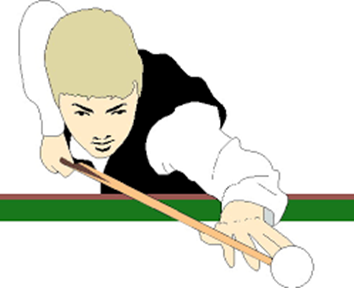 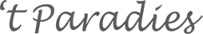 Voorzitter:  Jean Dolmans                           Secretaris: Wim Bongaerts                        Penningmeester: Ben Ramakers06-34012454.                                                 06-10722302                                                       06-50684363jean.dolmans1948@gmail.com                 Bongaertswim@gmail.com                              bri@home.nl                                           Geachte leden.Notulen ledenvergadering 7 februari 2022 in MFC ’t Paradies.Aanwezig: Harrie van de Beek, Wim Bongaerts, Frans Delissen, Jean Dolmans, Frans van Eck, Jos Evers, Cees Geurtjens, They van Haeff, Pedro Lebrusan, Ton Linssen, Wil Maenen, Ben Ramakers, Sjra Ronnes, Albert Rutten, Henny Schmitz, Tjeu Smeets, Ger Smeets, Winnie Smith en Jan Vossen.Zeven leden hebben zich tevoren afgemeld.De voorzitter opent en vraagt 1 minuut stilte voor de leden die in de afgelopen 2 jaar zijn overleden, te weten: de leden Rob Vogelzang, Lambert Lehnen, Harry Francken, en oud leden Theo Sijbers, Thei Verstegen, Teppe Janssen, Math Kuypers, Dré Suntjes en Anton HoningMededelingen voorzitter, deze voegt een extra punt toe,  het behandelen van het aangepaste huishoudelijke reglement.
Sjra Ronnes maakte hierover enkele opmerkingen: punt 4:   toevoegen “ze zijn niet verplicht te antwoorden”, punt 14 elke vergadering.. wordt gewijzigd in “elke ledenvergadering…” , punt 22 : tenzij het bestuur… wordt “Het bestuur of een van de leden…”, toevoegen punt 32 bij de tekst Competitiespelers…” 
Het huishoudelijk reglement wordt op die punten aangepast en op de site van BC ’t Paradies gezet.Algemene mededeling:A: Respect voor iedereen: zowel medespelers, als ook het bedienend personeel, laten wij allemaal eens nadenken alvorens iets uit te spreken, dan wel te schrijven over en tegen een ander.
Wat als een grap bedoeld is, kan pijnlijk zijn voor de ander. 
Bedank na de wedstrijd ook de scheidsrechter voor het leiden van de partij.B: Laten wij het bedienend personeel, veelal dames (dus de vrijwilligers) een handje helpen:
	-Lege kopjes, glazen e.d. even terugbrengen naar de bar.
	-Aan het einde van de dag even het biljart afdekken met de afdekzeilenVrijwilligers zijn er met name voor ons, zodat wij onze hobby kunnen uitoefenen!! C: Een woord van dank voor alle leden die zich inzetten voor onze vereniging en daarmee het werk van het bestuur verlichten.
- Bijvoorbeeld: Ledenadministratie
		Reparatie/ onderhoud biljarts e.d.
		Het aanbrengen van sponsoren, b.v. 100 euro lijkt niet veel maar is gelijk
                          aan de contributie van 5 competitiespelers/ leden  of 8 niet competitie
                          spelende leden.Sjra Ronnes bedankt het bestuur voor hun inzet en opzet van de website van de club.2a: Extra ingevoerd punt Jaarverslag van de secretaris.Er is vastgesteld dat er geen notulen zijn van de laatste ledenvergadering 22-10-2019 zijn, dit door overlijden Rob Vogelzang.Hieronder een verslag van activiteiten in de laatste 2 jaar:In 2019/2020 en ook in 2021/2022 heeft ’t Paradies met vier teams meegespeeld maar helaas zijn beide door Corona afgebroken.In 2018/2019 had BC ’t Paradies 52 leden, dat zijn er 7-2-2022 nog 47.In 2020 is het Daan Koelen Memorial Bandstoottoernooi georganiseerd dat gewonnen is door Harrie van Lier, 2e werd Albert Rutten en de 3e plaats was voor Jan Vossen.Het Daan Koelen Memorial Bandstoottoernooi in 2021 is afgebroken door het overlijden van Rob Vogelzang.’t Paradies heeft kastjes beschikbaar voor het opbergen van keu’s, van 2 kastjes is niet bekend wie die in bezit hebben. Het betreft nummers 17 en 18. Wil degene die een van deze kastjes in bezit heeft, dat melden bij het bestuur. Dan is de administratie van Lei Bertjens ook op orde.Jaarverslag penningmeester 2020-2022 Opmerking Wil Maenen: bij volgende de ledenvergadering vóóraf inzicht in financieel verslag i.p.v. na afloop. Verslag kascontrolecommissie en benoeming nieuwe kascontroleur(s).
De kaskommissie bestaande uit Frans van Eck en Wim Bongaerts hebben de kas gecontroleerd 
en verzoeken de leden de penningmeester decharge te verlenen.
Frans van Eck en Wil Maenen stellen zich beschikbaar voor de kascontrole bij de volgende ledenvergadering in 2022/2023.Vaststelling contributie 2022-2023
De contributie voor het nieuwe jaar 2022/2023 blijft ongewijzigd en blijft 12 euro voor leden en 20 euro voor competitiespelers.Bestuursverkiezing: a.i. secretaris Wim Bongaerts stelt zich verkiesbaar. Bestuurslid Albert Rutten is aftredend maar stelt zich herkiesbaar.Er hebben zich geen gegadigden voor een bestuursfunctie aangemeld.Voorzitter vraagt of er schriftelijk gestemd moet worden over het benoemen van Albert Rutten aftredende bestuurslid en Wim Bongaerts als secretaris, de vergadering gaat akkoord met het mondeling benoemen van beide bestuursledenRondvraagThey Verhaaf: vraagt wedstrijdkleding te moderniseren, eventueel zijn overhemden een alternatief. Bestuur neemt dat mee en komt t.z.t. met een antwoord. Sjra Ronnes oppert eventueel zelf een eigen bijdrage voor nieuwe kleding.Sjra mist een opleidingsschema en wil ook meer uitleg voor degene die scheidsrechter zijn, meer info over reglementen tijdens het spel, Pedro wil niet alles officieel omdat het nieuwe leden kan afschrikken.Sjra vraagt ook meer bekendheid voor biljarten, meer naar buiten treden bij b.v. een open dag van ’t Paradies. Dit ook n.a.v. het artikel in Via Roermond met Jean Dolmans.Frans van Eck gaat voor de kleur zwart en vraagt twee overhemden per spelend lid.Pedro Lebrusan dankt de clubleden die hem zo fijn hebben opgevangen en warm is opgenomen in de club.Pedro Lebrusan heeft een adres die goedkoop namen en reclame kan borduren op hesjes of overhemden.Frans Luyten vraagt om een volgende vergadering i.v.m. samenstelling (nieuwe) teams 2022/2023Cees Geurtjens vraagt of er geld gereserveerd is voor een feestavond. Bestuur overlegd over nieuwe wedstrijdkleding, opleiding en binnenhalen nieuwe leden club en of er een feestavond komt. De voorzitter dankt iedereen voor hun komst en inbreng, sluit de vergadering en nodigt de aanwezigen uit voor een drankje op kosten van de vereniging.Namens het bestuurJean Dolmans voorzitter